第10回学術研究費補助金公募事業　相談用紙この度は、神奈川県保険医協会第10回学術研究費補助金公募事業について資料請求いただきましてありがとうございます。これまで申請された研究計画の審査では、詳細が不明な研究も散見され、何度も問い合わせを行うことがございました。つきましては、ご申請いただく時点でできるだけ計画内容を明確な形にしていただけるように、ぜひ事前相談をご活用くださいますようにお願い致します。なお、この相談用紙の他、お電話やご来所いただいての相談にも対応いたしますので、お気軽にご連絡下さい。【連絡先】神奈川県保険医協会　学術部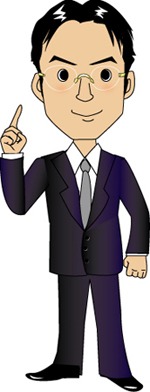 電　話　045-313-2111　ＦＡＸ　045-313-2113医療機関名		お名前	医療機関の電話番号	